INTERSOS is an Italian humanitarian aid Organization that works all over the world to bring assistance to people in danger, victims of natural disasters, armed conflicts or living conditions of extreme exclusion. INTERSOS actions are based on solidarity, justice, human dignity, equal rights and opportunities for all people and respect of diversity and coexistence, paying particular attention to the most vulnerable segments of the population.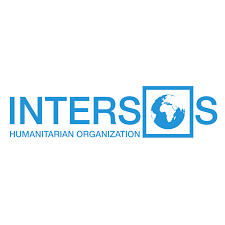 Since March 2016, INTERSOS has begun its operations in Northern Greece. Office Headquarters are in Thessaloniki and there are also operations in Ioannina Prefecture.If you are searching for a challenging and exciting new opportunity in the non-profit sector, have or are seeking to gain experience working with refugees, speak fluent Greek and have a good level of English, then keep reading!We are currently seeking to fill the following vacancy in Ioannina:1 (one) Case WorkerThe Case Worker is responsible for ensuring PoCs wellbeing. He / she provides assistance to refugees and other beneficiaries to ensure the best possible case management experience and the achievement of client self-sufficiency, develops individual and/or self-sufficiency plans to match individual needs and preferences utilizing a broad range of services and resources and operates under close supervision with moderate latitude for the use of independent judgment and initiative. The Case Worker is specifically responsible to identify and document cases, identify needed support and develop an action plan, ensure the follow up and monitoring visits and referral according to standard operating procedures (SOPs).They work in close collaboration with Protection Officers for thematic support. He / she is expected to be honest and transparent and keep the necessary level of confidentiality on information acquired on the job.Management and Program QualityOperate within a rights-based approach and ensure that all activities done are within a protection-centred environment.Ensure referral pathways are followed smoothly.Carry out initial vulnerability assessments and identify client needs. Providing individualized counselling and orientations and support clients through service referrals, medical access in collaboration with CSW and advocacy services by assessing and evaluating each client’s distinct needs.Independently developing reasonable individual and/or self-sufficiency plans and timelines for each client and managing client expectations.Support client with direct assistance distribution and tracking.Ensuring that clients are provided the basic tools necessary to meet their established short-term goals and objectives.Assessing and monitoring client progress at regular intervals to ensure progress on goals is made; designated resources are maximized; modifying initial plans and other case file documents as required.Ensuring compliance with case file management and reporting requirements; including timely data entry in hard-copy files and databases.Comply with all protection policies, procedures and protocols of INTERSOS.Monitoring and ReportingProvide regular progress reports to Protection Coordinator or Accommodation Coordinator and Senior Protection Coordinator and other focal points where required Provide necessary data as requested so as to facilitate external reporting Compile weekly/monthly data reporting or as often is requested.If you are interested in applying for a job in INTERSOS Hellas, please submit your CV and a Motivation Letter in English until Friday 19/10/2018 at recruitment.hellas@intersos.orgIMPORTANT NOTES: Applications that are not in English and not accompanied by a Motivation Letter will be automatically rejected.Only selected to be interviewed candidates will receive a response to their application.